２０２１年度　総 会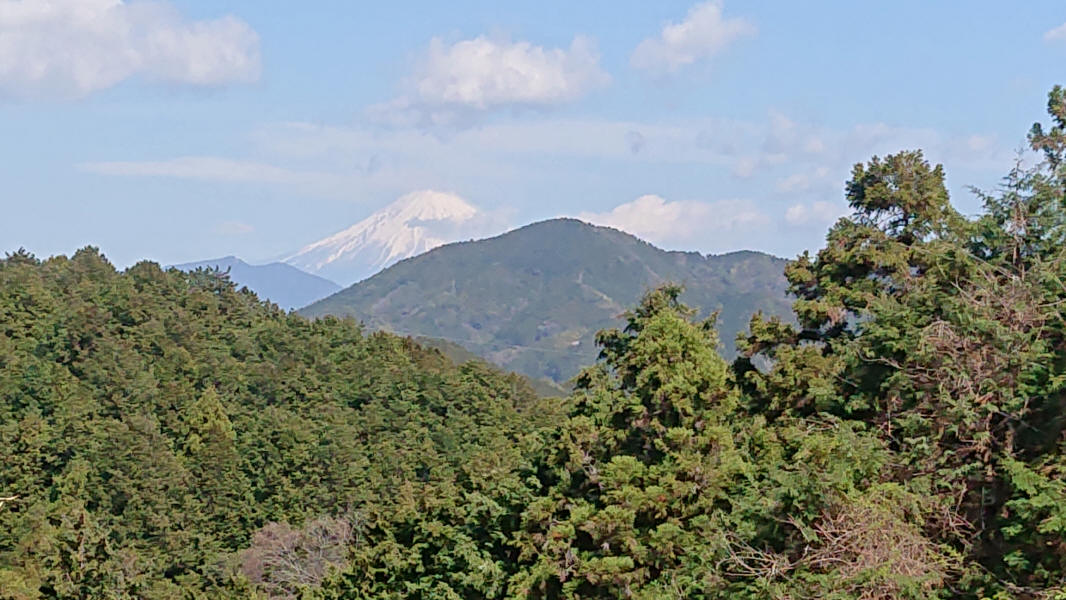 「蔦の細道・展望台」（2021.3.15）宇津ノ谷倶楽部日時：2021年5月9日（日）午前10時から場所：長田生涯学習センター宇津ノ谷倶楽部総会　　　　　　　　　　　　　日時：2021年5月9日（日）　　　　　　　　　　　　　場所：長田生涯学習センター次　　第１　会長あいさつ　　　　　　　　　　　　　　　		10:00２．議　　事　　　　　　　　　　　　　　　　　		10:10～(1)　第１号議案  2020年度事業報告（案）(2)　第２号議案　2020年度収支決算（案）(3)　監査報告(4)　第３号議案　2021年度事業計画（案）(5)　第４号議案　2021年度収支予算（案）４．休　　憩　　　　　　　　　　　　　　　　　　	10:30～10:40　５．情報交換会　　　　　　　　　　　　　　　　　　　　   10:50～11:10７．閉　　会　　　　　　　　　　　　　 第１号議案宇津ノ谷倶楽部　2020年度事業報告(案)①地域サポート事業、②地域の魅力づくり事業監　査　報　告２０２０年度収支決算については、監査の結果適正であると認めます。２０２１年４月　　日監事　小　泉　健　司第３号議案２０２１年度　　宇津ノ谷倶楽部　活動計画（案）月　日実　施　テーマ場　　　所種類主催4月4日（土）タケノコ堀り体験宇津ノ谷丸子川源流近く①倶楽部4月12日（日）春のふるさとまつり　　中止宇津ノ谷②まちづくり協議会事業4月12日（日）なめこの菌打体験　　中止宇津ノ谷②倶楽部5月10日（日）宇津ノ谷倶楽部　総会総会（リモート）5月27日～6月上旬ホタル生息調査宇津ノ谷・丸子川②倶楽部7月1日～7日七夕まつり　　中止宇津ノ谷まちづくり協議会事業7月上旬ホタルのエサ放流宇津ノ谷②倶楽部8月上旬～（約1週間）十団子づくり宇津ノ谷①協力事業8月23日・24日地蔵盆宇津ノ谷①まちづくり協議会事業8月23日・24日地蔵盆ウオーク宇津ノ谷②倶楽部8月～10月甲冑づくり教室　　中止JA丸子会議室②倶楽部11月8日（日）秋の味覚まつり　　中止宇津ノ谷①まちづくり協議会事業11月8日（日）秀吉甲冑行列、露店出店　中止「宇津ノ谷②倶楽部12月6日（）座禅・餅つき体験会　中止宇津ノ谷・慶龍寺②倶楽部2月中旬ホタルのエサ放流宇津ノ谷・丸子川3月14日（日）ホタル幼虫放流宇津ノ谷②倶楽部計画事業（4/18及び複数回）令和の十団子復活事業宇津ノ谷②倶楽部計画事業（4/18及び複数回）語り部育成事業宇津ノ谷②倶楽部計画事業（4/18及び複数回）まち歩き＋ガイド勉強会宇津ノ谷②倶楽部3月12日（金）日本遺産ガイド育成事業宇津ノ谷静岡市通年（年1回）宇津ノ谷人口ピラミッド作成事務局（丸子）運営会議4月8日、5月1日5月8日、5月10日7月21日、10月3日11月3日、11月22日１月7日、1月10日3月17日長田生涯学習センター及びリモート基本方針　宇津ノ谷地区のまちなみ景観、歴史、文化遺産を活かして賑わいを創出するために、宇津ノ谷地区の皆さまと協力、相互支援のもとに活動し、地域遺産を次の世代に継承することに寄与するため、①地域サポート事業及び②地域の魅力づくり事業を実施する。月　日実　施　テーマ場　　　所種別主催4月10日（土）たけのこ堀り体験宇津ノ谷丸子川源流近く①倶楽部4月11日（日）春の味覚まつり宇津ノ谷②まちづくり協議会事業5月10日（日）宇津ノ谷倶楽部　総会長田生涯学習センター5月31日～6月上旬ホタル観賞会宇津ノ谷・丸子川②倶楽部7月上旬ホタルのエサ放流宇津ノ谷②7月1日～7日七夕まつり宇津ノ谷①まちづくり協議会事業8月上旬～（約1週間）十団子づくり宇津ノ谷①協力事業8月23日・24日地蔵盆宇津ノ谷①まちづくり協議会事業8月23日（月）夜店出店、紙芝居寸劇披露宇津ノ谷②協力事業倶楽部8月～10月甲冑づくり教室JA丸子会議室①倶楽部11月14日（日）秋の味覚まつり宇津ノ谷①まちづくり協議会事業11月14日（日）秀吉甲冑行列、露店出店宇津ノ谷②協力事業12月5日（日）座禅・餅つき体験会宇津ノ谷・慶龍寺②倶楽部３月中旬ほたる幼虫放流宇津ノ谷②倶楽部計画事業令和の十団子復活事業宇津ノ谷②倶楽部計画事業語り部育成事業宇津ノ谷②倶楽部計画事業まち歩き＋ガイド勉強会宇津ノ谷②倶楽部随時研修会等倶楽部通年宇津ノ谷人口ピラミッド作成事務局（丸子）倶楽部運営会議毎月1回長田生涯学習センター及びリモート倶楽部